Título do resumoTexto com fonte Arial 16, negrito, centralizado e com 200 caracteres no máximo.O título deve usar caixa alta e caixa baixa (quando necessário)Autor 1, Autor 2, Autor 3, Autor 4, Autor 5Texto com fonte Arial 12, itálico e centralizado; nomes dos autores por extenso, em sequência, separados por vírgulas e somente com a primeira letra maiúscula; o estudante de IC/IT/pós-graduação deve ser o primeiro autor e o orientador deve estar entre os autores; não usar titulações (doutor, professor, etc) Este ano pedimos também que um graphical abstract (visual abstract) seja incluído em um arquivo separado do resumo. O graphical abstract é uma representação visual do seu trabalho. Ele deve ser auto-explicativo e dar ao leitor um entendimento imediato da essência da pesquisa através de uma única e concisa imagem. Assim, o leitor deve rápida e facilmente entender e ser capaz de decidir se quer ou não ler o seu resumo e o seu trabalho. Este é um item cada vez mais  requerido pelas revistas científicas e certamente enriquecerá nosso congresso.Insira aqui o resumo do trabalho. Neste resumo, a fonte utilizada é Arial 12, espaçamento simples e parágrafo justificado. O resumo deve estar contido em uma única página. O texto do resumo deverá ter no máximo 2700 caracteres, incluindo os espaços. Deve conter introdução, objetivos, metodologia, resultados, discussão e conclusão em um parágrafo único, sem subtítulos. Não deve conter referências bibliográficas, nem tabelas ou figuras. Leia atentamente as instruções e formate seu resumo de acordo com este padrão. Para tanto, basta copiar e colar o seu resumo original diretamente sobre uma cópia deste documento. Após copiar o texto original neste modelo, salve-o em formato PDF. O resumo em formato PDF deverá ser submetido através do sistema de submissão no endereço https://eventos.galoa.com.br/confict-conpg-2022 no prazo e horário estabelecidos. Não deforme a imagem do cabeçalho. Antes de submeter o resumo, revise-o com atenção, pois não será permitida a alteração do conteúdo dos resumos enviados. É importante ressaltar que a conferência e correção do conteúdo do resumo são de total responsabilidade dos autores/orientadores do trabalho. Os resumos enviados fora do modelo padrão e do prazo estipulado não serão aceitos. Sugerimos que o resumo em inglês seja enviado no mesmo arquivo em página separada.Resumo em inglês e graphical abstract não são obrigatórios!Instituição do Programa de IC, IT ou PG:Fomento da bolsa (quando aplicável):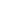 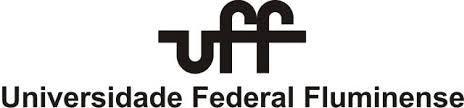 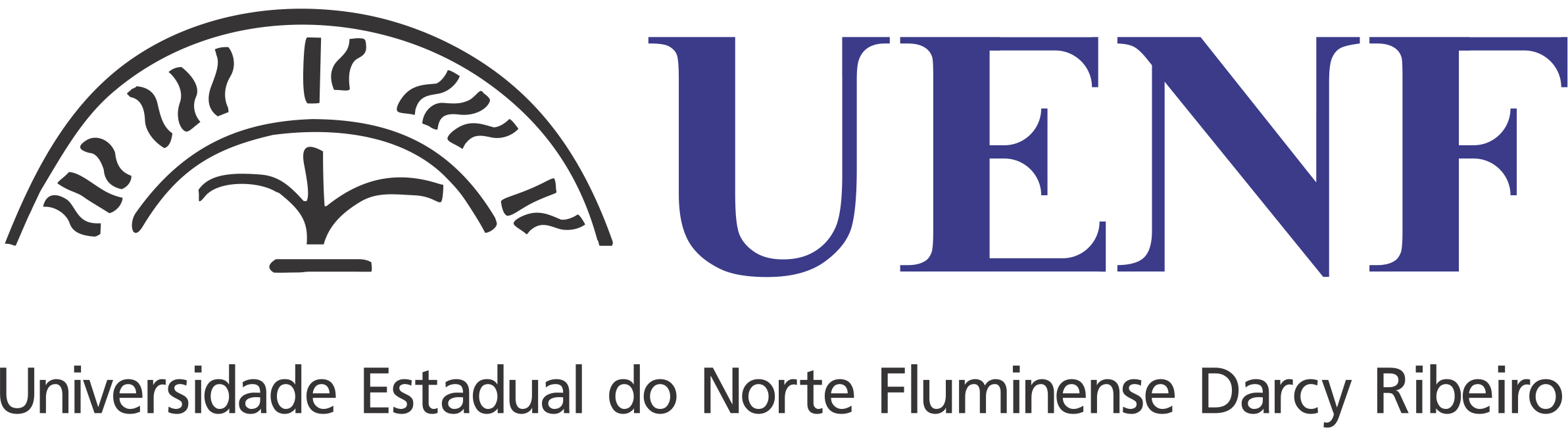 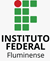 